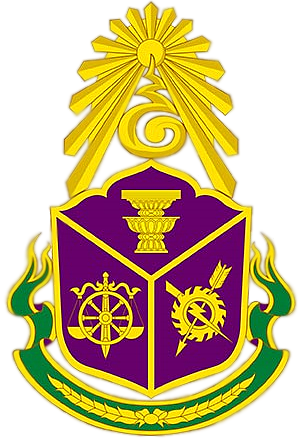 แบบตรวจการเปิดเผยข้อมูลสาธารณะOpen Data Integrity and Transparency Assessment (OIT)การประเมินคุณธรรมและความโปร่งใสในการดำเนินงานของหน่วยงานภาครัฐประจำปีงบประมาณ พ.ศ. 2563ตัวชี้วัดที่ 9 การเปิดเผยข้อมูลตัวชี้วัดย่อยที่ 9.1 ข้อมูลพื้นฐานตัวชี้วัดย่อยที่ 9.2 การบริหารงานตัวชี้วัดย่อยที่ 9.3 การบริหารเงินงบประมาณตัวชี้วัดย่อยที่ 9.4 การบริหารและพัฒนาทรัพยากรบุคคลตัวชี้วัดย่อยที่ 9.5 การส่งเสริมความโปร่งใสตัวชี้วัดที่ 10 การป้องกันการทุจริตตัวชี้วัดย่อยที่ 10.1 การดำเนินการเพื่อป้องกันการทุจริตตัวชี้วัดย่อยที่ 10.2 มาตรการภายในเพื่อป้องกันการทุจริตข้อประเด็นการตรวจมีไม่มีURLข้อมูลพื้นฐานข้อมูลพื้นฐานข้อมูลพื้นฐานข้อมูลพื้นฐานข้อมูลพื้นฐานO1โครงสร้าง- url : http://www.bungklue-bk.go.th/pr/- url : http://www.bungklue-bk.go.th/pr/index.php?option=com_content&view=article&id=391&Itemid=118- url : http://www.bungklue-bk.go.th/pr/index.php?option=com_content&view=article&id=309&Itemid=105คำอธิบาย : โครงสร้างส่วนราชการ อบต.บึงเกลือ มีดังนี้ 1.ผู้บริหาร อบต.บึงเกลือ 2.สมาชิกสภา อบต.บึงเกลือ 3.หัวหน้าส่วนราชการ 4.สำนักงานปลัด อบต. 5.กองคลัง 6.กองช่าง 7.กองการศึกษา ศาสนา และวัฒนธรรม 8.กองสวัสดิการสังคมคำอธิบาย : โครงสร้างส่วนราชการ อบต.บึงเกลือ มีดังนี้ 1.ผู้บริหาร อบต.บึงเกลือ 2.สมาชิกสภา อบต.บึงเกลือ 3.หัวหน้าส่วนราชการ 4.สำนักงานปลัด อบต. 5.กองคลัง 6.กองช่าง 7.กองการศึกษา ศาสนา และวัฒนธรรม 8.กองสวัสดิการสังคมคำอธิบาย : โครงสร้างส่วนราชการ อบต.บึงเกลือ มีดังนี้ 1.ผู้บริหาร อบต.บึงเกลือ 2.สมาชิกสภา อบต.บึงเกลือ 3.หัวหน้าส่วนราชการ 4.สำนักงานปลัด อบต. 5.กองคลัง 6.กองช่าง 7.กองการศึกษา ศาสนา และวัฒนธรรม 8.กองสวัสดิการสังคมคำอธิบาย : โครงสร้างส่วนราชการ อบต.บึงเกลือ มีดังนี้ 1.ผู้บริหาร อบต.บึงเกลือ 2.สมาชิกสภา อบต.บึงเกลือ 3.หัวหน้าส่วนราชการ 4.สำนักงานปลัด อบต. 5.กองคลัง 6.กองช่าง 7.กองการศึกษา ศาสนา และวัฒนธรรม 8.กองสวัสดิการสังคมคำอธิบาย : โครงสร้างส่วนราชการ อบต.บึงเกลือ มีดังนี้ 1.ผู้บริหาร อบต.บึงเกลือ 2.สมาชิกสภา อบต.บึงเกลือ 3.หัวหน้าส่วนราชการ 4.สำนักงานปลัด อบต. 5.กองคลัง 6.กองช่าง 7.กองการศึกษา ศาสนา และวัฒนธรรม 8.กองสวัสดิการสังคมO2ข้อมูลผู้บริหาร- url : http://www.bungklue-bk.go.th/pr/index.php?option=com_content&view=article&id=75&Itemid=55คำอธิบาย : ผู้บริหาร อบต.บึงเกลือ มีดังนี้ 1.นายสมศรี  อ่างรี นายก อบต. (091-1279679) 2.นายวิลับ  ใบยพฤกษ์ รองนายก อบต.  (085-3960287) 3.นายธนงค์  โสตวงษ์ รองนายก อบต.  (092-1346779) 4.นางกัลย์ฐิตา  หงษ์ทะนี เลขานุการนายก อบต. (099-0271540) Tell : 043-303440 Web : Bungklue-bk.go.th Face : อบต.บึงเกลือ อ.เสลภูมิคำอธิบาย : ผู้บริหาร อบต.บึงเกลือ มีดังนี้ 1.นายสมศรี  อ่างรี นายก อบต. (091-1279679) 2.นายวิลับ  ใบยพฤกษ์ รองนายก อบต.  (085-3960287) 3.นายธนงค์  โสตวงษ์ รองนายก อบต.  (092-1346779) 4.นางกัลย์ฐิตา  หงษ์ทะนี เลขานุการนายก อบต. (099-0271540) Tell : 043-303440 Web : Bungklue-bk.go.th Face : อบต.บึงเกลือ อ.เสลภูมิคำอธิบาย : ผู้บริหาร อบต.บึงเกลือ มีดังนี้ 1.นายสมศรี  อ่างรี นายก อบต. (091-1279679) 2.นายวิลับ  ใบยพฤกษ์ รองนายก อบต.  (085-3960287) 3.นายธนงค์  โสตวงษ์ รองนายก อบต.  (092-1346779) 4.นางกัลย์ฐิตา  หงษ์ทะนี เลขานุการนายก อบต. (099-0271540) Tell : 043-303440 Web : Bungklue-bk.go.th Face : อบต.บึงเกลือ อ.เสลภูมิคำอธิบาย : ผู้บริหาร อบต.บึงเกลือ มีดังนี้ 1.นายสมศรี  อ่างรี นายก อบต. (091-1279679) 2.นายวิลับ  ใบยพฤกษ์ รองนายก อบต.  (085-3960287) 3.นายธนงค์  โสตวงษ์ รองนายก อบต.  (092-1346779) 4.นางกัลย์ฐิตา  หงษ์ทะนี เลขานุการนายก อบต. (099-0271540) Tell : 043-303440 Web : Bungklue-bk.go.th Face : อบต.บึงเกลือ อ.เสลภูมิคำอธิบาย : ผู้บริหาร อบต.บึงเกลือ มีดังนี้ 1.นายสมศรี  อ่างรี นายก อบต. (091-1279679) 2.นายวิลับ  ใบยพฤกษ์ รองนายก อบต.  (085-3960287) 3.นายธนงค์  โสตวงษ์ รองนายก อบต.  (092-1346779) 4.นางกัลย์ฐิตา  หงษ์ทะนี เลขานุการนายก อบต. (099-0271540) Tell : 043-303440 Web : Bungklue-bk.go.th Face : อบต.บึงเกลือ อ.เสลภูมิO3อำนาจหน้าที่- url : http://www.bungklue-bk.go.th/pr/index.php?option=com_content&view=article&id=47&Itemid=54- url : http://www.bungklue-bk.go.th/pr/index.php?option=com_content&view=article&id=50&Itemid=67คำอธิบาย : อบต.บึงเกลือดำเนินการตามอำนาจหน้าที่ หนังสือ ระเบียบ กฎหมายที่เกี่ยวข้องอย่างเคร่งครัด เช่น 1.พระราชบัญญัติสภาตำบลและองค์การบริหารส่วนตำบล พ.ศ.2537 แก้ไขเพิ่มเติมถึงปัจจุบัน 2.พระราชกำหนดแผนและขั้นตอนการกระจายอำนาจให้แก่องค์กรปกครองส่วนท้องถิ่น พ.ศ.2542 เพื่อประโยชน์สุขของประชาชนตำบลบึงเกลือทุกคนคำอธิบาย : อบต.บึงเกลือดำเนินการตามอำนาจหน้าที่ หนังสือ ระเบียบ กฎหมายที่เกี่ยวข้องอย่างเคร่งครัด เช่น 1.พระราชบัญญัติสภาตำบลและองค์การบริหารส่วนตำบล พ.ศ.2537 แก้ไขเพิ่มเติมถึงปัจจุบัน 2.พระราชกำหนดแผนและขั้นตอนการกระจายอำนาจให้แก่องค์กรปกครองส่วนท้องถิ่น พ.ศ.2542 เพื่อประโยชน์สุขของประชาชนตำบลบึงเกลือทุกคนคำอธิบาย : อบต.บึงเกลือดำเนินการตามอำนาจหน้าที่ หนังสือ ระเบียบ กฎหมายที่เกี่ยวข้องอย่างเคร่งครัด เช่น 1.พระราชบัญญัติสภาตำบลและองค์การบริหารส่วนตำบล พ.ศ.2537 แก้ไขเพิ่มเติมถึงปัจจุบัน 2.พระราชกำหนดแผนและขั้นตอนการกระจายอำนาจให้แก่องค์กรปกครองส่วนท้องถิ่น พ.ศ.2542 เพื่อประโยชน์สุขของประชาชนตำบลบึงเกลือทุกคนคำอธิบาย : อบต.บึงเกลือดำเนินการตามอำนาจหน้าที่ หนังสือ ระเบียบ กฎหมายที่เกี่ยวข้องอย่างเคร่งครัด เช่น 1.พระราชบัญญัติสภาตำบลและองค์การบริหารส่วนตำบล พ.ศ.2537 แก้ไขเพิ่มเติมถึงปัจจุบัน 2.พระราชกำหนดแผนและขั้นตอนการกระจายอำนาจให้แก่องค์กรปกครองส่วนท้องถิ่น พ.ศ.2542 เพื่อประโยชน์สุขของประชาชนตำบลบึงเกลือทุกคนคำอธิบาย : อบต.บึงเกลือดำเนินการตามอำนาจหน้าที่ หนังสือ ระเบียบ กฎหมายที่เกี่ยวข้องอย่างเคร่งครัด เช่น 1.พระราชบัญญัติสภาตำบลและองค์การบริหารส่วนตำบล พ.ศ.2537 แก้ไขเพิ่มเติมถึงปัจจุบัน 2.พระราชกำหนดแผนและขั้นตอนการกระจายอำนาจให้แก่องค์กรปกครองส่วนท้องถิ่น พ.ศ.2542 เพื่อประโยชน์สุขของประชาชนตำบลบึงเกลือทุกคนO4แผนยุทธศาสตร์หรือแผนพัฒนาหน่วยงาน- url : http://www.bungklue-bk.go.th/pr/index.php?option=com_content&view=article&id=265&Itemid=102- url : http://www.bungklue-bk.go.th/pr/index.php?option=com_content&view=article&id=390&Itemid=117- url : http://www.bungklue-bk.go.th/pr/index.php?option=com_content&view=article&id=393&Itemid=120- url : http://www.bungklue-bk.go.th/pr/index.php?option=com_content&view=article&id=182&Itemid=98- url : http://www.bungklue-bk.go.th/pr/index.php?option=com_content&view=article&id=315:-2&catid=43:2015-04-10-12-41-47คำอธิบาย : อบต.บึงเกลือดำเนินงานภายใต้แผนพัฒนาท้องถิ่นสี่ปี (พ.ศ.2561-2564) ตามระเบียบกระทรวงมหาดไทยว่าด้วยการจัดทำแผนพัฒนาขององค์กรปกครองส่วนท้องถิ่น (ฉบับที่ 3 ) พ.ศ.2561คำอธิบาย : อบต.บึงเกลือดำเนินงานภายใต้แผนพัฒนาท้องถิ่นสี่ปี (พ.ศ.2561-2564) ตามระเบียบกระทรวงมหาดไทยว่าด้วยการจัดทำแผนพัฒนาขององค์กรปกครองส่วนท้องถิ่น (ฉบับที่ 3 ) พ.ศ.2561คำอธิบาย : อบต.บึงเกลือดำเนินงานภายใต้แผนพัฒนาท้องถิ่นสี่ปี (พ.ศ.2561-2564) ตามระเบียบกระทรวงมหาดไทยว่าด้วยการจัดทำแผนพัฒนาขององค์กรปกครองส่วนท้องถิ่น (ฉบับที่ 3 ) พ.ศ.2561คำอธิบาย : อบต.บึงเกลือดำเนินงานภายใต้แผนพัฒนาท้องถิ่นสี่ปี (พ.ศ.2561-2564) ตามระเบียบกระทรวงมหาดไทยว่าด้วยการจัดทำแผนพัฒนาขององค์กรปกครองส่วนท้องถิ่น (ฉบับที่ 3 ) พ.ศ.2561คำอธิบาย : อบต.บึงเกลือดำเนินงานภายใต้แผนพัฒนาท้องถิ่นสี่ปี (พ.ศ.2561-2564) ตามระเบียบกระทรวงมหาดไทยว่าด้วยการจัดทำแผนพัฒนาขององค์กรปกครองส่วนท้องถิ่น (ฉบับที่ 3 ) พ.ศ.2561O5ข้อมูลการติดต่อ- url : http://www.bungklue-bk.go.th- url : http://www.bungklue-bk.go.th/pr/index.php?option=com_content&view=article&id=420&Itemid=110- url : https://www.facebook.com/profile.php?id=100010647619055คำอธิบาย : องค์การบริหารส่วนตำบลบึงเกลือ  ได้ให้บริการติดต่อสื่อสารกับประชาชนในหลายช่องทาง  ผ่านระบบ 1.  กระดานถามตอบ   2.  ร้องเรียน ร้องทุกข์   3.  เว็บไซต์  อบต.บึงเกลือ      www.bungklue-bk.go.th 4.  โทรศัพท์  043-030441     ห้องนายก  043-030440     สำนักงานปลัด  043-030441     กองช่าง/กองการศึกษาฯ  043-030442     กองคลัง/กองสวัสดิการสังคม  043-030443 5.เฟสบุ๊ก : อบต.บึงเกลือ อ.เสลภูมิคำอธิบาย : องค์การบริหารส่วนตำบลบึงเกลือ  ได้ให้บริการติดต่อสื่อสารกับประชาชนในหลายช่องทาง  ผ่านระบบ 1.  กระดานถามตอบ   2.  ร้องเรียน ร้องทุกข์   3.  เว็บไซต์  อบต.บึงเกลือ      www.bungklue-bk.go.th 4.  โทรศัพท์  043-030441     ห้องนายก  043-030440     สำนักงานปลัด  043-030441     กองช่าง/กองการศึกษาฯ  043-030442     กองคลัง/กองสวัสดิการสังคม  043-030443 5.เฟสบุ๊ก : อบต.บึงเกลือ อ.เสลภูมิคำอธิบาย : องค์การบริหารส่วนตำบลบึงเกลือ  ได้ให้บริการติดต่อสื่อสารกับประชาชนในหลายช่องทาง  ผ่านระบบ 1.  กระดานถามตอบ   2.  ร้องเรียน ร้องทุกข์   3.  เว็บไซต์  อบต.บึงเกลือ      www.bungklue-bk.go.th 4.  โทรศัพท์  043-030441     ห้องนายก  043-030440     สำนักงานปลัด  043-030441     กองช่าง/กองการศึกษาฯ  043-030442     กองคลัง/กองสวัสดิการสังคม  043-030443 5.เฟสบุ๊ก : อบต.บึงเกลือ อ.เสลภูมิคำอธิบาย : องค์การบริหารส่วนตำบลบึงเกลือ  ได้ให้บริการติดต่อสื่อสารกับประชาชนในหลายช่องทาง  ผ่านระบบ 1.  กระดานถามตอบ   2.  ร้องเรียน ร้องทุกข์   3.  เว็บไซต์  อบต.บึงเกลือ      www.bungklue-bk.go.th 4.  โทรศัพท์  043-030441     ห้องนายก  043-030440     สำนักงานปลัด  043-030441     กองช่าง/กองการศึกษาฯ  043-030442     กองคลัง/กองสวัสดิการสังคม  043-030443 5.เฟสบุ๊ก : อบต.บึงเกลือ อ.เสลภูมิคำอธิบาย : องค์การบริหารส่วนตำบลบึงเกลือ  ได้ให้บริการติดต่อสื่อสารกับประชาชนในหลายช่องทาง  ผ่านระบบ 1.  กระดานถามตอบ   2.  ร้องเรียน ร้องทุกข์   3.  เว็บไซต์  อบต.บึงเกลือ      www.bungklue-bk.go.th 4.  โทรศัพท์  043-030441     ห้องนายก  043-030440     สำนักงานปลัด  043-030441     กองช่าง/กองการศึกษาฯ  043-030442     กองคลัง/กองสวัสดิการสังคม  043-030443 5.เฟสบุ๊ก : อบต.บึงเกลือ อ.เสลภูมิO6กฎหมายที่เกี่ยวข้อง- url : http://www.bungklue-bk.go.th/pr/index.php?option=com_content&view=article&id=400&Itemid=111คำอธิบาย : อบต.บึงเกลือ แบ่งส่วนราชการออกเป็น 5 กองดังนี้ 1.สำนักงานปลัด อบต. 2.กองคลัง 3.กองช่าง 4.กองการศึกษา ศาสนา และวัฒนธรรม 5.กองสวัสดิการสังคม ทุกกองดำเนินงานภายใต้อำนาจหน้าที่ กฎหมาย รวมถึงหนังสือสั่งการที่เกี่ยวข้องเพื่อประโยชน์สุขของประชาชนตำบลบึงเกลือโดยส่วนรวมคำอธิบาย : อบต.บึงเกลือ แบ่งส่วนราชการออกเป็น 5 กองดังนี้ 1.สำนักงานปลัด อบต. 2.กองคลัง 3.กองช่าง 4.กองการศึกษา ศาสนา และวัฒนธรรม 5.กองสวัสดิการสังคม ทุกกองดำเนินงานภายใต้อำนาจหน้าที่ กฎหมาย รวมถึงหนังสือสั่งการที่เกี่ยวข้องเพื่อประโยชน์สุขของประชาชนตำบลบึงเกลือโดยส่วนรวมคำอธิบาย : อบต.บึงเกลือ แบ่งส่วนราชการออกเป็น 5 กองดังนี้ 1.สำนักงานปลัด อบต. 2.กองคลัง 3.กองช่าง 4.กองการศึกษา ศาสนา และวัฒนธรรม 5.กองสวัสดิการสังคม ทุกกองดำเนินงานภายใต้อำนาจหน้าที่ กฎหมาย รวมถึงหนังสือสั่งการที่เกี่ยวข้องเพื่อประโยชน์สุขของประชาชนตำบลบึงเกลือโดยส่วนรวมคำอธิบาย : อบต.บึงเกลือ แบ่งส่วนราชการออกเป็น 5 กองดังนี้ 1.สำนักงานปลัด อบต. 2.กองคลัง 3.กองช่าง 4.กองการศึกษา ศาสนา และวัฒนธรรม 5.กองสวัสดิการสังคม ทุกกองดำเนินงานภายใต้อำนาจหน้าที่ กฎหมาย รวมถึงหนังสือสั่งการที่เกี่ยวข้องเพื่อประโยชน์สุขของประชาชนตำบลบึงเกลือโดยส่วนรวมคำอธิบาย : อบต.บึงเกลือ แบ่งส่วนราชการออกเป็น 5 กองดังนี้ 1.สำนักงานปลัด อบต. 2.กองคลัง 3.กองช่าง 4.กองการศึกษา ศาสนา และวัฒนธรรม 5.กองสวัสดิการสังคม ทุกกองดำเนินงานภายใต้อำนาจหน้าที่ กฎหมาย รวมถึงหนังสือสั่งการที่เกี่ยวข้องเพื่อประโยชน์สุขของประชาชนตำบลบึงเกลือโดยส่วนรวมข่าวประชาสัมพันธ์ข่าวประชาสัมพันธ์ข่าวประชาสัมพันธ์ข่าวประชาสัมพันธ์ข่าวประชาสัมพันธ์O7ข่าวประชาสัมพันธ์- url : http://www.bungklue-bk.go.th/pr/- url : http://www.bungklue-bk.go.th/pr/index.php?option=com_content&view=article&id=389&Itemid=108คำอธิบาย : อบต.บึงเกลือได้ดำเนินการงานประชาสัมพันธ์การดำเนินงานตามอำนาจหน้าที่หรือภารกิจของหน่วยงานผ่านช่องทาง ดังนี้  1.เว็บไซต์  อบต.บึงเกลือ www.bungklue-bk.go.th 2.เฟสบุ๊ก อบต.บึงเกลือ อ.เสลภูมิคำอธิบาย : อบต.บึงเกลือได้ดำเนินการงานประชาสัมพันธ์การดำเนินงานตามอำนาจหน้าที่หรือภารกิจของหน่วยงานผ่านช่องทาง ดังนี้  1.เว็บไซต์  อบต.บึงเกลือ www.bungklue-bk.go.th 2.เฟสบุ๊ก อบต.บึงเกลือ อ.เสลภูมิคำอธิบาย : อบต.บึงเกลือได้ดำเนินการงานประชาสัมพันธ์การดำเนินงานตามอำนาจหน้าที่หรือภารกิจของหน่วยงานผ่านช่องทาง ดังนี้  1.เว็บไซต์  อบต.บึงเกลือ www.bungklue-bk.go.th 2.เฟสบุ๊ก อบต.บึงเกลือ อ.เสลภูมิคำอธิบาย : อบต.บึงเกลือได้ดำเนินการงานประชาสัมพันธ์การดำเนินงานตามอำนาจหน้าที่หรือภารกิจของหน่วยงานผ่านช่องทาง ดังนี้  1.เว็บไซต์  อบต.บึงเกลือ www.bungklue-bk.go.th 2.เฟสบุ๊ก อบต.บึงเกลือ อ.เสลภูมิคำอธิบาย : อบต.บึงเกลือได้ดำเนินการงานประชาสัมพันธ์การดำเนินงานตามอำนาจหน้าที่หรือภารกิจของหน่วยงานผ่านช่องทาง ดังนี้  1.เว็บไซต์  อบต.บึงเกลือ www.bungklue-bk.go.th 2.เฟสบุ๊ก อบต.บึงเกลือ อ.เสลภูมิการปฏิสัมพันธ์ข้อมูลการปฏิสัมพันธ์ข้อมูลการปฏิสัมพันธ์ข้อมูลการปฏิสัมพันธ์ข้อมูลการปฏิสัมพันธ์ข้อมูลO8Q&A- url : http://www.bungklue-bk.go.th/pr/index.php?option=com_kunena&view=showcat&catid=2&func=showcat&Itemid=134- url : https://www.facebook.com/profile.php?id=100010647619055&epa=SEARCH_BOXO9Social Network- url : https://www.facebook.com/profile.php?id=100010647619055&epa=SEARCH_BOXคำอธิบาย : เฟสบุ๊กอบต.บึงเกลือ คือ อบต.บึงเกลือ อ.เสลภูมิคำอธิบาย : เฟสบุ๊กอบต.บึงเกลือ คือ อบต.บึงเกลือ อ.เสลภูมิคำอธิบาย : เฟสบุ๊กอบต.บึงเกลือ คือ อบต.บึงเกลือ อ.เสลภูมิคำอธิบาย : เฟสบุ๊กอบต.บึงเกลือ คือ อบต.บึงเกลือ อ.เสลภูมิคำอธิบาย : เฟสบุ๊กอบต.บึงเกลือ คือ อบต.บึงเกลือ อ.เสลภูมิข้อประเด็นการตรวจมีไม่มีURLแผนการดำเนินงานแผนการดำเนินงานแผนการดำเนินงานแผนการดำเนินงานแผนการดำเนินงานO10แผนดำเนินงานประจำปี- url : http://www.bungklue-bk.go.th/pr/index.php?option=com_content&view=article&id=393&Itemid=120- url : http://www.bungklue-bk.go.th/pr/index.php?option=com_content&view=article&id=315:-2&catid=43:2015-04-10-12-41-47คำอธิบาย : อบต.บึงเกลือประกาศใช้แผนดำเนินงาน 2563 ประกอบด้วยข้อมูลรายละเอียดของแผนงาน ฯ เช่น โครงการหรือกิจกรรม งบประมาณที่ใช้ มีระยะเวลาในการดำเนินคำอธิบาย : อบต.บึงเกลือประกาศใช้แผนดำเนินงาน 2563 ประกอบด้วยข้อมูลรายละเอียดของแผนงาน ฯ เช่น โครงการหรือกิจกรรม งบประมาณที่ใช้ มีระยะเวลาในการดำเนินคำอธิบาย : อบต.บึงเกลือประกาศใช้แผนดำเนินงาน 2563 ประกอบด้วยข้อมูลรายละเอียดของแผนงาน ฯ เช่น โครงการหรือกิจกรรม งบประมาณที่ใช้ มีระยะเวลาในการดำเนินคำอธิบาย : อบต.บึงเกลือประกาศใช้แผนดำเนินงาน 2563 ประกอบด้วยข้อมูลรายละเอียดของแผนงาน ฯ เช่น โครงการหรือกิจกรรม งบประมาณที่ใช้ มีระยะเวลาในการดำเนินคำอธิบาย : อบต.บึงเกลือประกาศใช้แผนดำเนินงาน 2563 ประกอบด้วยข้อมูลรายละเอียดของแผนงาน ฯ เช่น โครงการหรือกิจกรรม งบประมาณที่ใช้ มีระยะเวลาในการดำเนินO11รายงานการกำกับติดตามการดำเนินงานประจำปี รอบ 6 เดือน- url : http://www.bungklue-bk.go.th/pr/index.php?option=com_content&view=article&id=393&Itemid=120- url : http://www.bungklue-bk.go.th/pr/index.php?option=com_content&view=article&id=392&Itemid=119คำอธิบาย : อบต.บึงเกลือประกาศใช้แผนดำเนินงาน 2563 ประกอบด้วยข้อมูลรายละเอียดของแผนงาน ฯ เช่น โครงการหรือกิจกรรม งบประมาณที่ใช้ มีระยะเวลาในการดำเนินคำอธิบาย : อบต.บึงเกลือประกาศใช้แผนดำเนินงาน 2563 ประกอบด้วยข้อมูลรายละเอียดของแผนงาน ฯ เช่น โครงการหรือกิจกรรม งบประมาณที่ใช้ มีระยะเวลาในการดำเนินคำอธิบาย : อบต.บึงเกลือประกาศใช้แผนดำเนินงาน 2563 ประกอบด้วยข้อมูลรายละเอียดของแผนงาน ฯ เช่น โครงการหรือกิจกรรม งบประมาณที่ใช้ มีระยะเวลาในการดำเนินคำอธิบาย : อบต.บึงเกลือประกาศใช้แผนดำเนินงาน 2563 ประกอบด้วยข้อมูลรายละเอียดของแผนงาน ฯ เช่น โครงการหรือกิจกรรม งบประมาณที่ใช้ มีระยะเวลาในการดำเนินคำอธิบาย : อบต.บึงเกลือประกาศใช้แผนดำเนินงาน 2563 ประกอบด้วยข้อมูลรายละเอียดของแผนงาน ฯ เช่น โครงการหรือกิจกรรม งบประมาณที่ใช้ มีระยะเวลาในการดำเนินO12รายงานผลการดำเนินงานประจำปี- url : http://www.bungklue-bk.go.th/pr/index.php?option=com_content&view=article&id=392&Itemid=119คำอธิบาย : อบต.บึงเกลือติดตามแลัประเมินผลแผนพัฒนา 2562 และได้ประกาศเป็นที่เรียบร้อยแล้วคำอธิบาย : อบต.บึงเกลือติดตามแลัประเมินผลแผนพัฒนา 2562 และได้ประกาศเป็นที่เรียบร้อยแล้วคำอธิบาย : อบต.บึงเกลือติดตามแลัประเมินผลแผนพัฒนา 2562 และได้ประกาศเป็นที่เรียบร้อยแล้วคำอธิบาย : อบต.บึงเกลือติดตามแลัประเมินผลแผนพัฒนา 2562 และได้ประกาศเป็นที่เรียบร้อยแล้วคำอธิบาย : อบต.บึงเกลือติดตามแลัประเมินผลแผนพัฒนา 2562 และได้ประกาศเป็นที่เรียบร้อยแล้วการปฏิบัติงานการปฏิบัติงานการปฏิบัติงานการปฏิบัติงานการปฏิบัติงานO13คู่มือหรือมาตรฐานการปฏิบัติงาน- url : http://www.bungklue-bk.go.th/pr/index.php?option=com_content&view=article&id=400&Itemid=111คำอธิบาย : อบต.บึงเกลือ แบ่งส่วนราชการออกเป็น 5 กองดังนี้ 1.สำนักงานปลัด อบต. 2.กองคลัง 3.กองช่าง 4.กองการศึกษา ศาสนา และวัฒนธรรม 5.กองสวัสดิการสังคม ทุกกองดำเนินงานภายใต้อำนาจหน้าที่ กฎหมาย รวมถึงหนังสือสั่งการที่เกี่ยวข้องเพื่อประโยชน์สุขของประชาชนตำบลบึงเกลือโดยส่วนรวมคำอธิบาย : อบต.บึงเกลือ แบ่งส่วนราชการออกเป็น 5 กองดังนี้ 1.สำนักงานปลัด อบต. 2.กองคลัง 3.กองช่าง 4.กองการศึกษา ศาสนา และวัฒนธรรม 5.กองสวัสดิการสังคม ทุกกองดำเนินงานภายใต้อำนาจหน้าที่ กฎหมาย รวมถึงหนังสือสั่งการที่เกี่ยวข้องเพื่อประโยชน์สุขของประชาชนตำบลบึงเกลือโดยส่วนรวมคำอธิบาย : อบต.บึงเกลือ แบ่งส่วนราชการออกเป็น 5 กองดังนี้ 1.สำนักงานปลัด อบต. 2.กองคลัง 3.กองช่าง 4.กองการศึกษา ศาสนา และวัฒนธรรม 5.กองสวัสดิการสังคม ทุกกองดำเนินงานภายใต้อำนาจหน้าที่ กฎหมาย รวมถึงหนังสือสั่งการที่เกี่ยวข้องเพื่อประโยชน์สุขของประชาชนตำบลบึงเกลือโดยส่วนรวมคำอธิบาย : อบต.บึงเกลือ แบ่งส่วนราชการออกเป็น 5 กองดังนี้ 1.สำนักงานปลัด อบต. 2.กองคลัง 3.กองช่าง 4.กองการศึกษา ศาสนา และวัฒนธรรม 5.กองสวัสดิการสังคม ทุกกองดำเนินงานภายใต้อำนาจหน้าที่ กฎหมาย รวมถึงหนังสือสั่งการที่เกี่ยวข้องเพื่อประโยชน์สุขของประชาชนตำบลบึงเกลือโดยส่วนรวมคำอธิบาย : อบต.บึงเกลือ แบ่งส่วนราชการออกเป็น 5 กองดังนี้ 1.สำนักงานปลัด อบต. 2.กองคลัง 3.กองช่าง 4.กองการศึกษา ศาสนา และวัฒนธรรม 5.กองสวัสดิการสังคม ทุกกองดำเนินงานภายใต้อำนาจหน้าที่ กฎหมาย รวมถึงหนังสือสั่งการที่เกี่ยวข้องเพื่อประโยชน์สุขของประชาชนตำบลบึงเกลือโดยส่วนรวมการให้บริการการให้บริการการให้บริการการให้บริการการให้บริการO14คู่มือหรือมาตรฐานการให้บริการ- url : http://www.bungklue-bk.go.th/pr/index.php?option=com_content&view=article&id=419&Itemid=112- url : http://www.bungklue-bk.go.th/pr/index.php?option=com_content&view=article&id=73&Itemid=78- url : http://www.bungklue-bk.go.th/pr/index.php?option=com_content&view=article&id=402&Itemid=125คำอธิบาย : อบต.บึงเกลือ มีการให้บริการงานด้านบริการทุกกอง โดยประกาศลดจั้นตอนการปฏิบัติงานใน 18 กระบวนงานคำอธิบาย : อบต.บึงเกลือ มีการให้บริการงานด้านบริการทุกกอง โดยประกาศลดจั้นตอนการปฏิบัติงานใน 18 กระบวนงานคำอธิบาย : อบต.บึงเกลือ มีการให้บริการงานด้านบริการทุกกอง โดยประกาศลดจั้นตอนการปฏิบัติงานใน 18 กระบวนงานคำอธิบาย : อบต.บึงเกลือ มีการให้บริการงานด้านบริการทุกกอง โดยประกาศลดจั้นตอนการปฏิบัติงานใน 18 กระบวนงานคำอธิบาย : อบต.บึงเกลือ มีการให้บริการงานด้านบริการทุกกอง โดยประกาศลดจั้นตอนการปฏิบัติงานใน 18 กระบวนงานO15ข้อมูลเชิงสถิติการให้บริการ- url : http://www.bungklue-bk.go.th/pr/index.php?option=com_content&view=article&id=408&Itemid=113- url : http://www.bungklue-bk.go.th/pr/index.php?option=com_content&view=article&id=409&Itemid=114O16รายงานผลการสำรวจความพึงพอใจการให้บริการ- url : http://www.bungklue-bk.go.th/pr/index.php?option=com_content&view=article&id=409&Itemid=114- url : http://www.bungklue-bk.go.th/pr/index.php?option=com_content&view=article&id=425&Itemid=155O17E-Service- url : http://www.bungklue-bk.go.th/pr/index.php?option=com_content&view=article&id=399&Itemid=115- url : http://www.bungklue-bk.go.th/pr/index.php?option=com_content&view=article&id=420&Itemid=110- url : https://www.facebook.com/profile.php?id=100010647619055&epa=SEARCH_BOXคำอธิบาย : องค์การบริหารส่วนตำบลบึงเกลือ  ได้ให้บริการติดต่อสื่อสารกับประชาชนในหลายช่องทาง  ผ่านระบบ 1.  กระดานถามตอบ   2.  ร้องเรียน ร้องทุกข์   3.  เว็บไซต์  อบต.บึงเกลือ      www.bungklue-bk.go.th 4.  โทรศัพท์  043-030441     ห้องนายก  043-030440     สำนักงานปลัด  043-030441     กองช่าง/กองการศึกษาฯ  043-030442     กองคลัง/กองสวัสดิการสังคม  043-030443 5.เฟสบุ๊ก : อบต.บึงเกลือ อ.เสลภูมิคำอธิบาย : องค์การบริหารส่วนตำบลบึงเกลือ  ได้ให้บริการติดต่อสื่อสารกับประชาชนในหลายช่องทาง  ผ่านระบบ 1.  กระดานถามตอบ   2.  ร้องเรียน ร้องทุกข์   3.  เว็บไซต์  อบต.บึงเกลือ      www.bungklue-bk.go.th 4.  โทรศัพท์  043-030441     ห้องนายก  043-030440     สำนักงานปลัด  043-030441     กองช่าง/กองการศึกษาฯ  043-030442     กองคลัง/กองสวัสดิการสังคม  043-030443 5.เฟสบุ๊ก : อบต.บึงเกลือ อ.เสลภูมิคำอธิบาย : องค์การบริหารส่วนตำบลบึงเกลือ  ได้ให้บริการติดต่อสื่อสารกับประชาชนในหลายช่องทาง  ผ่านระบบ 1.  กระดานถามตอบ   2.  ร้องเรียน ร้องทุกข์   3.  เว็บไซต์  อบต.บึงเกลือ      www.bungklue-bk.go.th 4.  โทรศัพท์  043-030441     ห้องนายก  043-030440     สำนักงานปลัด  043-030441     กองช่าง/กองการศึกษาฯ  043-030442     กองคลัง/กองสวัสดิการสังคม  043-030443 5.เฟสบุ๊ก : อบต.บึงเกลือ อ.เสลภูมิคำอธิบาย : องค์การบริหารส่วนตำบลบึงเกลือ  ได้ให้บริการติดต่อสื่อสารกับประชาชนในหลายช่องทาง  ผ่านระบบ 1.  กระดานถามตอบ   2.  ร้องเรียน ร้องทุกข์   3.  เว็บไซต์  อบต.บึงเกลือ      www.bungklue-bk.go.th 4.  โทรศัพท์  043-030441     ห้องนายก  043-030440     สำนักงานปลัด  043-030441     กองช่าง/กองการศึกษาฯ  043-030442     กองคลัง/กองสวัสดิการสังคม  043-030443 5.เฟสบุ๊ก : อบต.บึงเกลือ อ.เสลภูมิคำอธิบาย : องค์การบริหารส่วนตำบลบึงเกลือ  ได้ให้บริการติดต่อสื่อสารกับประชาชนในหลายช่องทาง  ผ่านระบบ 1.  กระดานถามตอบ   2.  ร้องเรียน ร้องทุกข์   3.  เว็บไซต์  อบต.บึงเกลือ      www.bungklue-bk.go.th 4.  โทรศัพท์  043-030441     ห้องนายก  043-030440     สำนักงานปลัด  043-030441     กองช่าง/กองการศึกษาฯ  043-030442     กองคลัง/กองสวัสดิการสังคม  043-030443 5.เฟสบุ๊ก : อบต.บึงเกลือ อ.เสลภูมิข้อประเด็นการตรวจมีไม่มีURLแผนการใช้จ่ายงบประมาณประจำปีแผนการใช้จ่ายงบประมาณประจำปีแผนการใช้จ่ายงบประมาณประจำปีแผนการใช้จ่ายงบประมาณประจำปีแผนการใช้จ่ายงบประมาณประจำปีO18แผนการใช้จ่ายงบประมาณประจำปี- url : http://www.bungklue-bk.go.th/pr/index.php?option=com_content&view=article&id=393&Itemid=120- url : http://www.bungklue-bk.go.th/pr/index.php?option=com_content&view=article&id=184&Itemid=100คำอธิบาย : 1.อบต.บึงเกลือมีแผนการใช้จ่ายงบประมาณตามแผนดำเนินงานประจำปีงบประมาณ พ.ศ.2563 2.อบต.บึงเกลือได้ประกาศใช้ข้อบัญญัติงบประมาณรายจ่ายประจำปีงบประมาณ 2563คำอธิบาย : 1.อบต.บึงเกลือมีแผนการใช้จ่ายงบประมาณตามแผนดำเนินงานประจำปีงบประมาณ พ.ศ.2563 2.อบต.บึงเกลือได้ประกาศใช้ข้อบัญญัติงบประมาณรายจ่ายประจำปีงบประมาณ 2563คำอธิบาย : 1.อบต.บึงเกลือมีแผนการใช้จ่ายงบประมาณตามแผนดำเนินงานประจำปีงบประมาณ พ.ศ.2563 2.อบต.บึงเกลือได้ประกาศใช้ข้อบัญญัติงบประมาณรายจ่ายประจำปีงบประมาณ 2563คำอธิบาย : 1.อบต.บึงเกลือมีแผนการใช้จ่ายงบประมาณตามแผนดำเนินงานประจำปีงบประมาณ พ.ศ.2563 2.อบต.บึงเกลือได้ประกาศใช้ข้อบัญญัติงบประมาณรายจ่ายประจำปีงบประมาณ 2563คำอธิบาย : 1.อบต.บึงเกลือมีแผนการใช้จ่ายงบประมาณตามแผนดำเนินงานประจำปีงบประมาณ พ.ศ.2563 2.อบต.บึงเกลือได้ประกาศใช้ข้อบัญญัติงบประมาณรายจ่ายประจำปีงบประมาณ 2563O19รายงานการกำกับติดตามการใช้จ่ายงบประมาณ ประจำปี รอบ 6 เดือน- url : http://www.bungklue-bk.go.th/pr/index.php?option=com_content&view=article&id=392&Itemid=119O20รายงานผลการใช้จ่ายงบประมาณประจำปี- url : http://www.bungklue-bk.go.th/pr/index.php?option=com_content&view=article&id=392&Itemid=119- url : http://www.bungklue-bk.go.th/pr/index.php?option=com_content&view=article&id=418&Itemid=133- url : http://www.bungklue-bk.go.th/pr/index.php?option=com_content&view=article&id=447&Itemid=164- url : http://www.bungklue-bk.go.th/pr/index.php?option=com_content&view=article&id=448&Itemid=165- url : http://www.bungklue-bk.go.th/pr/index.php?option=com_content&view=article&id=449&Itemid=166- url : http://www.bungklue-bk.go.th/pr/index.php?option=com_content&view=article&id=450&Itemid=167- url : http://www.bungklue-bk.go.th/pr/index.php?option=com_content&view=article&id=451&Itemid=168- url : http://www.bungklue-bk.go.th/pr/index.php?option=com_content&view=article&id=452&Itemid=169คำอธิบาย : 1.สรุปผลการใช้จ่ายงบประมาณประจำไตรมาส 2.การตรวจสอบรายงานทางการเงินคำอธิบาย : 1.สรุปผลการใช้จ่ายงบประมาณประจำไตรมาส 2.การตรวจสอบรายงานทางการเงินคำอธิบาย : 1.สรุปผลการใช้จ่ายงบประมาณประจำไตรมาส 2.การตรวจสอบรายงานทางการเงินคำอธิบาย : 1.สรุปผลการใช้จ่ายงบประมาณประจำไตรมาส 2.การตรวจสอบรายงานทางการเงินคำอธิบาย : 1.สรุปผลการใช้จ่ายงบประมาณประจำไตรมาส 2.การตรวจสอบรายงานทางการเงินการจัดซื้อจัดจ้างหรือการจัดหาพัสดุการจัดซื้อจัดจ้างหรือการจัดหาพัสดุการจัดซื้อจัดจ้างหรือการจัดหาพัสดุการจัดซื้อจัดจ้างหรือการจัดหาพัสดุการจัดซื้อจัดจ้างหรือการจัดหาพัสดุO21แผนการจัดซื้อจัดจ้างหรือแผนการจัดหาพัสดุ- url : http://www.bungklue-bk.go.th/pr/index.php?option=com_content&view=article&id=453&Itemid=170คำอธิบาย : อบต.บึงเกลือได้ประกาศใช้แผนการจัดซื้อจัดจ้างหรือแผนการจัดหาพัสดุประจำปี พ.ศ.2563คำอธิบาย : อบต.บึงเกลือได้ประกาศใช้แผนการจัดซื้อจัดจ้างหรือแผนการจัดหาพัสดุประจำปี พ.ศ.2563คำอธิบาย : อบต.บึงเกลือได้ประกาศใช้แผนการจัดซื้อจัดจ้างหรือแผนการจัดหาพัสดุประจำปี พ.ศ.2563คำอธิบาย : อบต.บึงเกลือได้ประกาศใช้แผนการจัดซื้อจัดจ้างหรือแผนการจัดหาพัสดุประจำปี พ.ศ.2563คำอธิบาย : อบต.บึงเกลือได้ประกาศใช้แผนการจัดซื้อจัดจ้างหรือแผนการจัดหาพัสดุประจำปี พ.ศ.2563O22ประกาศต่าง ๆ เกี่ยวกับการจัดซื้อจัดจ้างหรือการจัดหาพัสดุ- url : http://www.bungklue-bk.go.th/pr/คำอธิบาย : อบต.บึงเกลือประกาศการจัดซื้อจัดจ้างหรือการจัดหาพัสดุลงในเวบไซด์ครบทุกโครงการที่มีการดำเนินการคำอธิบาย : อบต.บึงเกลือประกาศการจัดซื้อจัดจ้างหรือการจัดหาพัสดุลงในเวบไซด์ครบทุกโครงการที่มีการดำเนินการคำอธิบาย : อบต.บึงเกลือประกาศการจัดซื้อจัดจ้างหรือการจัดหาพัสดุลงในเวบไซด์ครบทุกโครงการที่มีการดำเนินการคำอธิบาย : อบต.บึงเกลือประกาศการจัดซื้อจัดจ้างหรือการจัดหาพัสดุลงในเวบไซด์ครบทุกโครงการที่มีการดำเนินการคำอธิบาย : อบต.บึงเกลือประกาศการจัดซื้อจัดจ้างหรือการจัดหาพัสดุลงในเวบไซด์ครบทุกโครงการที่มีการดำเนินการO23สรุปผลการจัดซื้อจัดจ้างหรือการจัดหาพัสดุรายเดือน- url : http://www.bungklue-bk.go.th/pr/O24รายงานผลการจัดซื้อจัดจ้างหรือการจัดหาพัสดุประจำปี- url : http://www.bungklue-bk.go.th/pr/index.php?option=com_content&view=article&id=428&Itemid=158- url : http://www.bungklue-bk.go.th/pr/index.php?option=com_content&view=article&id=429&Itemid=159- url : http://www.bungklue-bk.go.th/pr/index.php?option=com_content&view=article&id=430&Itemid=160- url : http://www.bungklue-bk.go.th/pr/index.php?option=com_content&view=article&id=431&Itemid=161คำอธิบาย : อบต.บึงเกลือรายงานผลการจัดซื้อจัดจ้างหรือการจัดหาพัสดุประจำปี 2562 ครบทุกงานทุกโครงการคำอธิบาย : อบต.บึงเกลือรายงานผลการจัดซื้อจัดจ้างหรือการจัดหาพัสดุประจำปี 2562 ครบทุกงานทุกโครงการคำอธิบาย : อบต.บึงเกลือรายงานผลการจัดซื้อจัดจ้างหรือการจัดหาพัสดุประจำปี 2562 ครบทุกงานทุกโครงการคำอธิบาย : อบต.บึงเกลือรายงานผลการจัดซื้อจัดจ้างหรือการจัดหาพัสดุประจำปี 2562 ครบทุกงานทุกโครงการคำอธิบาย : อบต.บึงเกลือรายงานผลการจัดซื้อจัดจ้างหรือการจัดหาพัสดุประจำปี 2562 ครบทุกงานทุกโครงการข้อประเด็นการตรวจมีไม่มีURLการบริหารและพัฒนาทรัพยากรบุคคลการบริหารและพัฒนาทรัพยากรบุคคลการบริหารและพัฒนาทรัพยากรบุคคลการบริหารและพัฒนาทรัพยากรบุคคลการบริหารและพัฒนาทรัพยากรบุคคลO25นโยบายการบริหารทรัพยากรบุคคล- url : http://www.bungklue-bk.go.th/pr/index.php?option=com_content&view=article&id=398&Itemid=123- url : http://www.bungklue-bk.go.th/pr/index.php?option=com_content&view=article&id=308&Itemid=104คำอธิบาย : 1.อบต.บึงเกลือมีนโยบายการบริหารทรัพยากรบุคคล 2.แผนอัตรกำลัง 3 ปี (พ.ศ.2561-2563)คำอธิบาย : 1.อบต.บึงเกลือมีนโยบายการบริหารทรัพยากรบุคคล 2.แผนอัตรกำลัง 3 ปี (พ.ศ.2561-2563)คำอธิบาย : 1.อบต.บึงเกลือมีนโยบายการบริหารทรัพยากรบุคคล 2.แผนอัตรกำลัง 3 ปี (พ.ศ.2561-2563)คำอธิบาย : 1.อบต.บึงเกลือมีนโยบายการบริหารทรัพยากรบุคคล 2.แผนอัตรกำลัง 3 ปี (พ.ศ.2561-2563)คำอธิบาย : 1.อบต.บึงเกลือมีนโยบายการบริหารทรัพยากรบุคคล 2.แผนอัตรกำลัง 3 ปี (พ.ศ.2561-2563)O26การดำเนินการตามนโยบายการบริหารทรัพยากรบุคคล- url : http://www.bungklue-bk.go.th/pr/index.php?option=com_content&view=article&id=398&Itemid=123- url : http://www.bungklue-bk.go.th/pr/index.php?option=com_content&view=article&id=308&Itemid=104- url : http://www.bungklue-bk.go.th/pr/index.php?option=com_content&view=article&id=396&Itemid=106คำอธิบาย : 1..อบต.บึงเกลือมีนโยบายการบริหารทรัพยากรบุคคล 2.แผนอัตรกำลัง 3 ปี (พ.ศ.2561-2563)คำอธิบาย : 1..อบต.บึงเกลือมีนโยบายการบริหารทรัพยากรบุคคล 2.แผนอัตรกำลัง 3 ปี (พ.ศ.2561-2563)คำอธิบาย : 1..อบต.บึงเกลือมีนโยบายการบริหารทรัพยากรบุคคล 2.แผนอัตรกำลัง 3 ปี (พ.ศ.2561-2563)คำอธิบาย : 1..อบต.บึงเกลือมีนโยบายการบริหารทรัพยากรบุคคล 2.แผนอัตรกำลัง 3 ปี (พ.ศ.2561-2563)คำอธิบาย : 1..อบต.บึงเกลือมีนโยบายการบริหารทรัพยากรบุคคล 2.แผนอัตรกำลัง 3 ปี (พ.ศ.2561-2563)O27หลักเกณฑ์การบริหารและพัฒนาทรัพยากรบุคคล- url : http://www.bungklue-bk.go.th/pr/index.php?option=com_content&view=article&id=308&Itemid=104- url : http://www.bungklue-bk.go.th/pr/index.php?option=com_content&view=article&id=309&Itemid=105- url : http://www.bungklue-bk.go.th/pr/index.php?option=com_content&view=article&id=396&Itemid=106- url : http://www.bungklue-bk.go.th/pr/index.php?option=com_content&view=article&id=414&Itemid=132- url : http://www.bungklue-bk.go.th/pr/index.php?option=com_content&view=article&id=414&Itemid=132- url : http://www.bungklue-bk.go.th/pr/index.php?option=com_content&view=article&id=421&Itemid=147- url : http://www.bungklue-bk.go.th/pr/index.php?option=com_content&view=article&id=422&Itemid=148- url : http://www.bungklue-bk.go.th/pr/index.php?option=com_content&view=article&id=423&Itemid=149- url : http://www.bungklue-bk.go.th/pr/index.php?option=com_content&view=article&id=411&Itemid=129คำอธิบาย : 1.แผนอัตรกำลัง 3 ปี (พ.ศ.2561-2563) 2.บัญชีแสดงการจัดคนลงสู่ตำแหน่งตามโครงสร้างส่วนราชการ 3.แผนพัฒนาบุคลากร 4.ประกาศผู้มีผลการประเมินครั้งที่ 1 5.ประกาศผู้มีผลการประเมินครั้งที่ 2 6.หลักเกณฑ์การโอนย้าย 7.หลักเกณฑ์การประเมินครู 8.หลักเกณฑ์การประเมินพนักงาน 9.โครงการอบรมมาตรฐานคุณธรรมจริยธรรมคำอธิบาย : 1.แผนอัตรกำลัง 3 ปี (พ.ศ.2561-2563) 2.บัญชีแสดงการจัดคนลงสู่ตำแหน่งตามโครงสร้างส่วนราชการ 3.แผนพัฒนาบุคลากร 4.ประกาศผู้มีผลการประเมินครั้งที่ 1 5.ประกาศผู้มีผลการประเมินครั้งที่ 2 6.หลักเกณฑ์การโอนย้าย 7.หลักเกณฑ์การประเมินครู 8.หลักเกณฑ์การประเมินพนักงาน 9.โครงการอบรมมาตรฐานคุณธรรมจริยธรรมคำอธิบาย : 1.แผนอัตรกำลัง 3 ปี (พ.ศ.2561-2563) 2.บัญชีแสดงการจัดคนลงสู่ตำแหน่งตามโครงสร้างส่วนราชการ 3.แผนพัฒนาบุคลากร 4.ประกาศผู้มีผลการประเมินครั้งที่ 1 5.ประกาศผู้มีผลการประเมินครั้งที่ 2 6.หลักเกณฑ์การโอนย้าย 7.หลักเกณฑ์การประเมินครู 8.หลักเกณฑ์การประเมินพนักงาน 9.โครงการอบรมมาตรฐานคุณธรรมจริยธรรมคำอธิบาย : 1.แผนอัตรกำลัง 3 ปี (พ.ศ.2561-2563) 2.บัญชีแสดงการจัดคนลงสู่ตำแหน่งตามโครงสร้างส่วนราชการ 3.แผนพัฒนาบุคลากร 4.ประกาศผู้มีผลการประเมินครั้งที่ 1 5.ประกาศผู้มีผลการประเมินครั้งที่ 2 6.หลักเกณฑ์การโอนย้าย 7.หลักเกณฑ์การประเมินครู 8.หลักเกณฑ์การประเมินพนักงาน 9.โครงการอบรมมาตรฐานคุณธรรมจริยธรรมคำอธิบาย : 1.แผนอัตรกำลัง 3 ปี (พ.ศ.2561-2563) 2.บัญชีแสดงการจัดคนลงสู่ตำแหน่งตามโครงสร้างส่วนราชการ 3.แผนพัฒนาบุคลากร 4.ประกาศผู้มีผลการประเมินครั้งที่ 1 5.ประกาศผู้มีผลการประเมินครั้งที่ 2 6.หลักเกณฑ์การโอนย้าย 7.หลักเกณฑ์การประเมินครู 8.หลักเกณฑ์การประเมินพนักงาน 9.โครงการอบรมมาตรฐานคุณธรรมจริยธรรมO28รายงานผลการบริหารและพัฒนาทรัพยากรบุคคลประจำปี- url : http://www.bungklue-bk.go.th/pr/index.php?option=com_content&view=article&id=397&Itemid=122คำอธิบาย : .สรุปแผนพัฒนาบุคคลกร 2562คำอธิบาย : .สรุปแผนพัฒนาบุคคลกร 2562คำอธิบาย : .สรุปแผนพัฒนาบุคคลกร 2562คำอธิบาย : .สรุปแผนพัฒนาบุคคลกร 2562คำอธิบาย : .สรุปแผนพัฒนาบุคคลกร 2562ข้อประเด็นการตรวจมีไม่มีURLการจัดการเรื่องร้องเรียนการทุจริตการจัดการเรื่องร้องเรียนการทุจริตการจัดการเรื่องร้องเรียนการทุจริตการจัดการเรื่องร้องเรียนการทุจริตการจัดการเรื่องร้องเรียนการทุจริตO29แนวปฏิบัติการจัดการเรื่องร้องเรียนการทุจริต- url : http://www.bungklue-bk.go.th/pr/index.php?option=com_content&view=article&id=437&Itemid=162- url : http://www.bungklue-bk.go.th/pr/index.php?option=com_content&view=article&id=388&Itemid=116คำอธิบาย : 1.มีข้อมูลรายละเอียดการปฏิบัติงาน  2.คู่มือหรือแนวทางการดำเนินงานต่อเรื่องร้องเรียนคำอธิบาย : 1.มีข้อมูลรายละเอียดการปฏิบัติงาน  2.คู่มือหรือแนวทางการดำเนินงานต่อเรื่องร้องเรียนคำอธิบาย : 1.มีข้อมูลรายละเอียดการปฏิบัติงาน  2.คู่มือหรือแนวทางการดำเนินงานต่อเรื่องร้องเรียนคำอธิบาย : 1.มีข้อมูลรายละเอียดการปฏิบัติงาน  2.คู่มือหรือแนวทางการดำเนินงานต่อเรื่องร้องเรียนคำอธิบาย : 1.มีข้อมูลรายละเอียดการปฏิบัติงาน  2.คู่มือหรือแนวทางการดำเนินงานต่อเรื่องร้องเรียนO30ช่องทางแจ้งเรื่องร้องเรียนการทุจริต- url : http://www.bungklue-bk.go.th/pr/index.php?option=com_kunena&view=showcat&catid=3&func=showcat&Itemid=134- url : http://www.bungklue-bk.go.th/pr/index.php?option=com_kunena&view=showcat&catid=2&func=showcat&Itemid=134- url : https://www.facebook.com/profile.php?id=100010647619055&epa=SEARCH_BOX- url : http://www.bungklue-bk.go.th/pr/index.php?option=com_content&view=article&id=420&Itemid=110คำอธิบาย : 1.ช่องทางร้องเรียนร้องทุกข์ 2.กระดานถาม - ตอบ 3.เฟสบุ๊ก 4.เครือข่ายสังคมออนไลน์คำอธิบาย : 1.ช่องทางร้องเรียนร้องทุกข์ 2.กระดานถาม - ตอบ 3.เฟสบุ๊ก 4.เครือข่ายสังคมออนไลน์คำอธิบาย : 1.ช่องทางร้องเรียนร้องทุกข์ 2.กระดานถาม - ตอบ 3.เฟสบุ๊ก 4.เครือข่ายสังคมออนไลน์คำอธิบาย : 1.ช่องทางร้องเรียนร้องทุกข์ 2.กระดานถาม - ตอบ 3.เฟสบุ๊ก 4.เครือข่ายสังคมออนไลน์คำอธิบาย : 1.ช่องทางร้องเรียนร้องทุกข์ 2.กระดานถาม - ตอบ 3.เฟสบุ๊ก 4.เครือข่ายสังคมออนไลน์O31ข้อมูลเชิงสถิติเรื่องร้องเรียนการทุจริตประจำปี- url : http://www.bungklue-bk.go.th/pr/index.php?option=com_content&view=article&id=437&Itemid=162คำอธิบาย : สรุปเรื่องร้องเรียน - ร้องทุกข์คำอธิบาย : สรุปเรื่องร้องเรียน - ร้องทุกข์คำอธิบาย : สรุปเรื่องร้องเรียน - ร้องทุกข์คำอธิบาย : สรุปเรื่องร้องเรียน - ร้องทุกข์คำอธิบาย : สรุปเรื่องร้องเรียน - ร้องทุกข์การเปิดโอกาสให้เกิดการมีส่วนร่วมการเปิดโอกาสให้เกิดการมีส่วนร่วมการเปิดโอกาสให้เกิดการมีส่วนร่วมการเปิดโอกาสให้เกิดการมีส่วนร่วมการเปิดโอกาสให้เกิดการมีส่วนร่วมO32ช่องทางการรับฟังความคิดเห็น- url : http://www.bungklue-bk.go.th/pr/index.php?option=com_content&view=article&id=420&Itemid=110- url : https://www.facebook.com/profile.php?id=100010647619055&epa=SEARCH_BOXคำอธิบาย : 1.เครื่อข่ายสังคมออนไลน์ 2.เฟสบุ๊กคำอธิบาย : 1.เครื่อข่ายสังคมออนไลน์ 2.เฟสบุ๊กคำอธิบาย : 1.เครื่อข่ายสังคมออนไลน์ 2.เฟสบุ๊กคำอธิบาย : 1.เครื่อข่ายสังคมออนไลน์ 2.เฟสบุ๊กคำอธิบาย : 1.เครื่อข่ายสังคมออนไลน์ 2.เฟสบุ๊กO33การเปิดโอกาสให้เกิดการมีส่วนร่วม- url : http://www.bungklue-bk.go.th/pr/index.php?option=com_content&view=article&id=265&Itemid=102- url : http://www.bungklue-bk.go.th/pr/index.php?option=com_content&view=article&id=393&Itemid=120- url : http://www.bungklue-bk.go.th/pr/index.php?option=com_content&view=article&id=392&Itemid=119คำอธิบาย : 1.แผนพัฒนาท้องถิ่นสี่ปี (พ.ศ.2561-2563) 2.แผนดำเนินงาน 2563 3.ติดตามและประเมินผลแผน 2562คำอธิบาย : 1.แผนพัฒนาท้องถิ่นสี่ปี (พ.ศ.2561-2563) 2.แผนดำเนินงาน 2563 3.ติดตามและประเมินผลแผน 2562คำอธิบาย : 1.แผนพัฒนาท้องถิ่นสี่ปี (พ.ศ.2561-2563) 2.แผนดำเนินงาน 2563 3.ติดตามและประเมินผลแผน 2562คำอธิบาย : 1.แผนพัฒนาท้องถิ่นสี่ปี (พ.ศ.2561-2563) 2.แผนดำเนินงาน 2563 3.ติดตามและประเมินผลแผน 2562คำอธิบาย : 1.แผนพัฒนาท้องถิ่นสี่ปี (พ.ศ.2561-2563) 2.แผนดำเนินงาน 2563 3.ติดตามและประเมินผลแผน 2562ข้อประเด็นการตรวจมีไม่มีURLเจตจำนงสุจริตของผู้บริหารเจตจำนงสุจริตของผู้บริหารเจตจำนงสุจริตของผู้บริหารเจตจำนงสุจริตของผู้บริหารเจตจำนงสุจริตของผู้บริหารO34เจตจำนงสุจริตของผู้บริหาร- url : http://www.bungklue-bk.go.th/pr/index.php?option=com_content&view=article&id=444&Itemid=163คำอธิบาย : อบต.บึงเกลือโดย นายสมศรี อ่างรี นายก อบต.ได้ประกาศเจตจำนงสุจริตของผู้บริหารคำอธิบาย : อบต.บึงเกลือโดย นายสมศรี อ่างรี นายก อบต.ได้ประกาศเจตจำนงสุจริตของผู้บริหารคำอธิบาย : อบต.บึงเกลือโดย นายสมศรี อ่างรี นายก อบต.ได้ประกาศเจตจำนงสุจริตของผู้บริหารคำอธิบาย : อบต.บึงเกลือโดย นายสมศรี อ่างรี นายก อบต.ได้ประกาศเจตจำนงสุจริตของผู้บริหารคำอธิบาย : อบต.บึงเกลือโดย นายสมศรี อ่างรี นายก อบต.ได้ประกาศเจตจำนงสุจริตของผู้บริหารO35การมีส่วนร่วมของผู้บริหาร- url : http://www.bungklue-bk.go.th/pr/index.php?option=com_content&view=article&id=404&Itemid=127- url : http://www.bungklue-bk.go.th/pr/index.php?option=com_content&view=article&id=444&Itemid=163คำอธิบาย : 1.อบต.บึงเกลือโดย นายสมศรี อ่างรี นายก อบต.ได้ประกาศนโยบายคุณธรรมจริยธรรม 2.อบต.บึงเกลือโดย นายสมศรี อ่างรี นายก อบต.ได้ประกาศเจตจำนงสุจริตของผู้บริหารคำอธิบาย : 1.อบต.บึงเกลือโดย นายสมศรี อ่างรี นายก อบต.ได้ประกาศนโยบายคุณธรรมจริยธรรม 2.อบต.บึงเกลือโดย นายสมศรี อ่างรี นายก อบต.ได้ประกาศเจตจำนงสุจริตของผู้บริหารคำอธิบาย : 1.อบต.บึงเกลือโดย นายสมศรี อ่างรี นายก อบต.ได้ประกาศนโยบายคุณธรรมจริยธรรม 2.อบต.บึงเกลือโดย นายสมศรี อ่างรี นายก อบต.ได้ประกาศเจตจำนงสุจริตของผู้บริหารคำอธิบาย : 1.อบต.บึงเกลือโดย นายสมศรี อ่างรี นายก อบต.ได้ประกาศนโยบายคุณธรรมจริยธรรม 2.อบต.บึงเกลือโดย นายสมศรี อ่างรี นายก อบต.ได้ประกาศเจตจำนงสุจริตของผู้บริหารคำอธิบาย : 1.อบต.บึงเกลือโดย นายสมศรี อ่างรี นายก อบต.ได้ประกาศนโยบายคุณธรรมจริยธรรม 2.อบต.บึงเกลือโดย นายสมศรี อ่างรี นายก อบต.ได้ประกาศเจตจำนงสุจริตของผู้บริหารการประเมินความเสี่ยงเพื่อการป้องกันการทุจริตการประเมินความเสี่ยงเพื่อการป้องกันการทุจริตการประเมินความเสี่ยงเพื่อการป้องกันการทุจริตการประเมินความเสี่ยงเพื่อการป้องกันการทุจริตการประเมินความเสี่ยงเพื่อการป้องกันการทุจริตO36การประเมินความเสี่ยงการทุจริตประจำปี- url : http://www.bungklue-bk.go.th/pr/index.php?option=com_content&view=article&id=392&Itemid=119O37การดำเนินการเพื่อจัดการความเสี่ยงการทุจริต- url : http://www.bungklue-bk.go.th/pr/index.php?option=com_content&view=article&id=388&Itemid=116- url : http://www.bungklue-bk.go.th/pr/index.php?option=com_content&view=article&id=444&Itemid=163- url : http://www.bungklue-bk.go.th/pr/index.php?option=com_content&view=article&id=404&Itemid=127การเสริมสร้างวัฒนธรรมองค์กรการเสริมสร้างวัฒนธรรมองค์กรการเสริมสร้างวัฒนธรรมองค์กรการเสริมสร้างวัฒนธรรมองค์กรการเสริมสร้างวัฒนธรรมองค์กรO38การเสริมสร้างวัฒนธรรมองค์กร- url : http://www.bungklue-bk.go.th/pr/index.php?option=com_content&view=article&id=411&Itemid=129- url : http://www.bungklue-bk.go.th/pr/index.php?option=com_content&view=article&id=401&Itemid=124- url : http://www.bungklue-bk.go.th/pr/index.php?option=com_content&view=article&id=444&Itemid=163คำอธิบาย : 1.โครงการอบรมมาตรฐานคุณธรรมจริยธรรม อบต.บึงเกลือ 2.นโยบายการกำกับดูแลองค์กรที่ดี 3.อบต.บึงเกลือโดย นายสมศรี อ่างรี นายก อบต.ได้ประกาศเจตจำนงสุจริตของผู้บริหารคำอธิบาย : 1.โครงการอบรมมาตรฐานคุณธรรมจริยธรรม อบต.บึงเกลือ 2.นโยบายการกำกับดูแลองค์กรที่ดี 3.อบต.บึงเกลือโดย นายสมศรี อ่างรี นายก อบต.ได้ประกาศเจตจำนงสุจริตของผู้บริหารคำอธิบาย : 1.โครงการอบรมมาตรฐานคุณธรรมจริยธรรม อบต.บึงเกลือ 2.นโยบายการกำกับดูแลองค์กรที่ดี 3.อบต.บึงเกลือโดย นายสมศรี อ่างรี นายก อบต.ได้ประกาศเจตจำนงสุจริตของผู้บริหารคำอธิบาย : 1.โครงการอบรมมาตรฐานคุณธรรมจริยธรรม อบต.บึงเกลือ 2.นโยบายการกำกับดูแลองค์กรที่ดี 3.อบต.บึงเกลือโดย นายสมศรี อ่างรี นายก อบต.ได้ประกาศเจตจำนงสุจริตของผู้บริหารคำอธิบาย : 1.โครงการอบรมมาตรฐานคุณธรรมจริยธรรม อบต.บึงเกลือ 2.นโยบายการกำกับดูแลองค์กรที่ดี 3.อบต.บึงเกลือโดย นายสมศรี อ่างรี นายก อบต.ได้ประกาศเจตจำนงสุจริตของผู้บริหารแผนปฏิบัติการป้องกันการทุจริตแผนปฏิบัติการป้องกันการทุจริตแผนปฏิบัติการป้องกันการทุจริตแผนปฏิบัติการป้องกันการทุจริตแผนปฏิบัติการป้องกันการทุจริตO39แผนปฏิบัติการป้องกันการทุจริตประจำปี- url : http://www.bungklue-bk.go.th/pr/index.php?option=com_content&view=article&id=182&Itemid=98O40รายงานการกำกับติดตามการดำเนินการป้องกันการทุจริตประจำปี รอบ 6 เดือน- url : http://www.bungklue-bk.go.th/pr/index.php?option=com_content&view=article&id=392&Itemid=119O41รายงานผลการดำเนินการป้องกันการทุจริตประจำปี- url : http://www.bungklue-bk.go.th/pr/index.php?option=com_content&view=article&id=392&Itemid=119ข้อประเด็นการตรวจมีไม่มีURLมาตรการส่งเสริมความโปร่งใสและป้องกันการทุจริตภายในหน่วยงานมาตรการส่งเสริมความโปร่งใสและป้องกันการทุจริตภายในหน่วยงานมาตรการส่งเสริมความโปร่งใสและป้องกันการทุจริตภายในหน่วยงานมาตรการส่งเสริมความโปร่งใสและป้องกันการทุจริตภายในหน่วยงานมาตรการส่งเสริมความโปร่งใสและป้องกันการทุจริตภายในหน่วยงานO42มาตรการส่งเสริมคุณธรรมและความโปร่งใสภายในหน่วยงาน- url : http://www.bungklue-bk.go.th/pr/index.php?option=com_content&view=article&id=401&Itemid=124- url : http://www.bungklue-bk.go.th/pr/index.php?option=com_content&view=article&id=444&Itemid=163- url : http://www.bungklue-bk.go.th/pr/index.php?option=com_content&view=article&id=404&Itemid=127คำอธิบาย : จากผลการประเมินคุณธรรมและความโปร่งใสในการดำเนินงานของหน่วยงานของรัฐ พ.ศ.2562 ได้สรุปประเด็นต่างๆที่ต้องปรับปรุงโดยการดำเนินการดังนี้ 1.การประกาศ อบต.บึงเกลือ เรื่อง แสดงเตจำนางสุจริตของผู้บริหาร 2.นโยบายการกำกับดูแลองค์กรที่ดีของผู็บริหาร 3.มีการกำหนดผู้รับผิดชอบแต่งตั้งผู้รับผิดชอบงนทุกส่วนงานครบคำอธิบาย : จากผลการประเมินคุณธรรมและความโปร่งใสในการดำเนินงานของหน่วยงานของรัฐ พ.ศ.2562 ได้สรุปประเด็นต่างๆที่ต้องปรับปรุงโดยการดำเนินการดังนี้ 1.การประกาศ อบต.บึงเกลือ เรื่อง แสดงเตจำนางสุจริตของผู้บริหาร 2.นโยบายการกำกับดูแลองค์กรที่ดีของผู็บริหาร 3.มีการกำหนดผู้รับผิดชอบแต่งตั้งผู้รับผิดชอบงนทุกส่วนงานครบคำอธิบาย : จากผลการประเมินคุณธรรมและความโปร่งใสในการดำเนินงานของหน่วยงานของรัฐ พ.ศ.2562 ได้สรุปประเด็นต่างๆที่ต้องปรับปรุงโดยการดำเนินการดังนี้ 1.การประกาศ อบต.บึงเกลือ เรื่อง แสดงเตจำนางสุจริตของผู้บริหาร 2.นโยบายการกำกับดูแลองค์กรที่ดีของผู็บริหาร 3.มีการกำหนดผู้รับผิดชอบแต่งตั้งผู้รับผิดชอบงนทุกส่วนงานครบคำอธิบาย : จากผลการประเมินคุณธรรมและความโปร่งใสในการดำเนินงานของหน่วยงานของรัฐ พ.ศ.2562 ได้สรุปประเด็นต่างๆที่ต้องปรับปรุงโดยการดำเนินการดังนี้ 1.การประกาศ อบต.บึงเกลือ เรื่อง แสดงเตจำนางสุจริตของผู้บริหาร 2.นโยบายการกำกับดูแลองค์กรที่ดีของผู็บริหาร 3.มีการกำหนดผู้รับผิดชอบแต่งตั้งผู้รับผิดชอบงนทุกส่วนงานครบคำอธิบาย : จากผลการประเมินคุณธรรมและความโปร่งใสในการดำเนินงานของหน่วยงานของรัฐ พ.ศ.2562 ได้สรุปประเด็นต่างๆที่ต้องปรับปรุงโดยการดำเนินการดังนี้ 1.การประกาศ อบต.บึงเกลือ เรื่อง แสดงเตจำนางสุจริตของผู้บริหาร 2.นโยบายการกำกับดูแลองค์กรที่ดีของผู็บริหาร 3.มีการกำหนดผู้รับผิดชอบแต่งตั้งผู้รับผิดชอบงนทุกส่วนงานครบO43การดำเนินการตามมาตรการส่งเสริมคุณธรรมและความโปร่งใสภายในหน่วยงาน- url : http://www.bungklue-bk.go.th/pr/index.php?option=com_content&view=article&id=404&Itemid=127- url : http://www.bungklue-bk.go.th/pr/index.php?option=com_content&view=article&id=404&Itemid=127- url : http://www.bungklue-bk.go.th/pr/index.php?option=com_content&view=article&id=411&Itemid=129- url : http://www.bungklue-bk.go.th/pr/index.php?option=com_content&view=article&id=401&Itemid=124คำอธิบาย : 1.ยโบายคุณธรรมจริยธรรม 2.ประกาศเจตนารมย์การป้องกันการทุจริต 3.โครงการอบรมคุณธรรมจริยธรรม 4.นโยบายการกำกับดูแลองค์กรที่ดีคำอธิบาย : 1.ยโบายคุณธรรมจริยธรรม 2.ประกาศเจตนารมย์การป้องกันการทุจริต 3.โครงการอบรมคุณธรรมจริยธรรม 4.นโยบายการกำกับดูแลองค์กรที่ดีคำอธิบาย : 1.ยโบายคุณธรรมจริยธรรม 2.ประกาศเจตนารมย์การป้องกันการทุจริต 3.โครงการอบรมคุณธรรมจริยธรรม 4.นโยบายการกำกับดูแลองค์กรที่ดีคำอธิบาย : 1.ยโบายคุณธรรมจริยธรรม 2.ประกาศเจตนารมย์การป้องกันการทุจริต 3.โครงการอบรมคุณธรรมจริยธรรม 4.นโยบายการกำกับดูแลองค์กรที่ดีคำอธิบาย : 1.ยโบายคุณธรรมจริยธรรม 2.ประกาศเจตนารมย์การป้องกันการทุจริต 3.โครงการอบรมคุณธรรมจริยธรรม 4.นโยบายการกำกับดูแลองค์กรที่ดี